Funkcja liniowaZadania otwarteZad.1. Funkcja liniowa f jest określona wzorem , gdzie . Wówczas spełniony jest warunek:			C. 			D. Zad.2. Wskaż równanie prostej równoległej do prostej o równaniu 				C. 			D. Zad.3. Funkcja liniowa określona jest wzorem . Miejscem zerowym funkcji jest liczba:				C. 				D. Zad.4. Prosta k ma równanie . Wskaż równanie prostej l równoległej do k i przechodzącej przez punkt D o współrzędnych (-2;1)			C. 			D. Zad.5. Proste o równaniu  oraz  są prostopadłe dla m równego:				C. -18				D. 6Zad.6. Układ równań  opisuje w układzie współrzędnych na płaszczyźnie dwie równoległe. Zatem liczba m jest równa:0				C. 3				D. Zad.7. W tabeli podano wartości funkcji liniowej dla wybranych trzech elementów należących do dziedziny funkcji:Zatem:			C. 			D. Zad.8. Funkcja linowa f jest określona wzorem   dla b=-3 oraz . Wynika z tego, że funkcja f:jest rosnąca			C. jest stałajest malejąca			D. nie jest ani rosnąca, ani malejącaZad.9. Prosta o równaniu  przecina osie układu współrzędnych w punktach:( 1,0 ) i ( 0,)			C. (0,1) i ()( 1,0 ) i ( 0,)			D. (0,1) i (0 )Zad.10. Prosta l ma równanie . Prosta k prostopadła do prostej l może mieć równanie:			C. 			D. Zad.11. Równanie  oraz  opisują dwie proste:przecinające się pod katem o mierze  pokrywające sięprzecinające się pod kątem różnym od równoległe i różneZad.12. Na rysunku przedstawiono geometryczną interpretację jednego z zapisanych układów równań: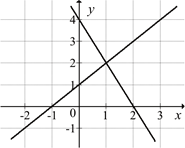 Wskaż ten układ:			C. 			D. Zad.13. Funkcja liniowa  jest malejąca, gdy:			C. 			D. Zad.14. O funkcji liniowej f wiadomo, że . Do wykresu tej funkcji należy punkt . Wzór funkcji f to:		C. 		D. Zad.15. Na prostej o równaniu  leżą punkty  i . Wynika stąd, że:		C. 		D.  Zad.16. Funkcja f jest określona wzorem  dla każdej liczby z przedziału . Zatem wartości tej funkcji jest przedział:			C. 			D. Zad.17. Proste o równaniach:  oraz  są równoległe, gdy:			C. 			D. Zad.18. Funkcja liniowa  jest rosnąca i ma dodatnie miejsce zerowe. Stąd wynika, że:		C. 			D. Zad.19. Dane są równania czterech prostych:Prostopadłe są proste:				C. 				D. Zad.20. Rozwiązaniem układu równań  jest para liczb  takich, że:			C. 			D. Zadania zamknięteZad.1. (2pkt) Dane są proste o równaniach y=x+2 oraz y=−3x+b, które przecinają się w punkcie leżącym na osi Oy układu współrzędnych. Oblicz pole trójkąta, którego dwa boki zawierają się w danych prostych, a trzeci jest zawarty w osi Ox.Zad.2. (2pkt) Dane są punkty A=(0,2) oraz B=(2,1). Wyznacz równanie prostej AB.Zad.3. (2pkt) Wyznacz wszystkie parametry m dla których prosta o równaniu y=(m−1)x+5 jest rosnącarównoległa do prostej y=−6x+3Zad.4. (2pkt) Napisz równanie prostej równoległej do prostej o równaniu 2x – y – 11 = 0 i przechodzącej przez punkt P = (1,2).Zad.5. (2pkt) Rozwiąż układ równań: Zad.6. (2pkt) Znajdź największą liczbę całkowitą m, dla której prosta  jest wykresem funkcji rosnącej?Zad.7. (2pkt) Jaki musi być spełniony warunek, aby proste ,  były prostopadłe?Zad.8 (2pkt) Rzeka płynie od miasta A do miasta B. Statek napędzany silnikiem płynie z miasta A do miasta B dwie godziny, a z miasta B do miasta A o pół godziny dłużej. Ile czasu będzie dryfowała tratwa z miasta A do miasta B, która nie jest napędzana silnikiem?Zad.9. (2pkt) Jaki musi być spełniony warunek by funkcja  była malejąca?Zad.10. (2pkt) O funkcji liniowej f wiadomo, że f(1) = 2 . Do wykresu tej funkcji należy punkt                          P = (-2, 3). Napisz wzór funkcji f .x-101f(x)-6-4-2